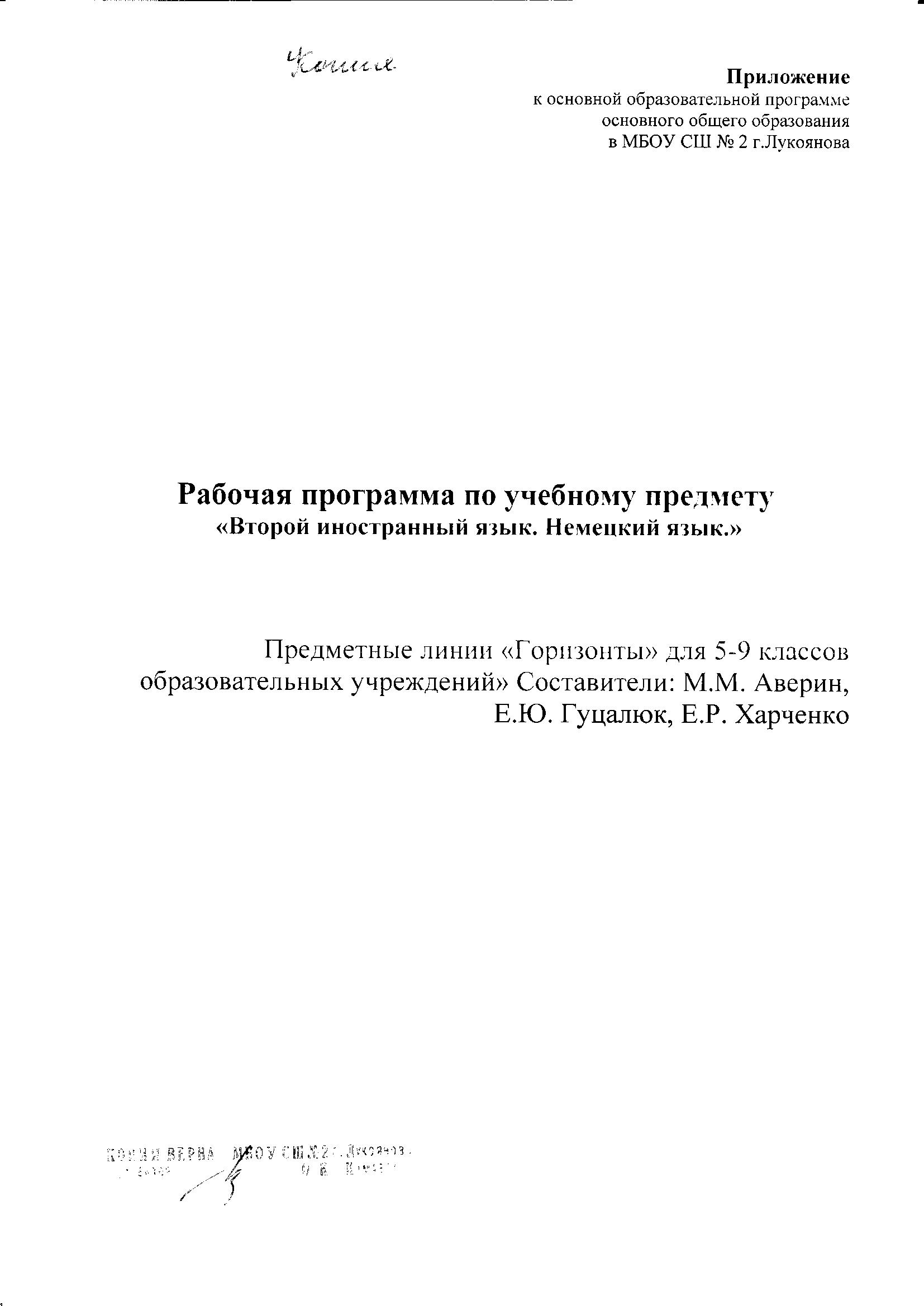 Пояснительная  записка.Рабочая программа учебного предмета «Немецкий язык» разработана в соответствии с требованиями ФГОС на основе примерной программы «Немецкий язык» для общеобразовательных учреждений: изд-во «Просвещение», Москва, 2013 год, и авторской программы  авторы М.М. Аверин, Е.Ю. Гуцалюк, Е.Р. Харченко и обеспечена УМК  “Horizonte” Deutschals 2. Fremdsprache («Горизонты. Немецкий язык как второй иностранный») учебники для 5-9 классов - Москва, издательство «Просвещение», 2014 г.Личностные, метапредметные и предметные результаты освоения  учебного предмета.      Личностные результаты обучения:1) воспитание российской гражданской идентичности: патриотизма, любви и уважения к Отечеству, чувства гордости за свою Родину, прошлое и настоящее многонационального народа России; осознание своей этнической принадлежности, знание истории, языка, культуры своего народа, своего края, основ культурного наследия народов России и человечества; усвоение гуманистических, демократических и традиционных ценностей многонационального российского общества; воспитание чувства ответственности и долга перед Родиной;2) формирование ответственного отношения к учению, готовности и способности обучающихся к саморазвитию и самообразованию на основе мотивации к обучению и познанию, осознанному выбору и построению дальнейшей индивидуальной траектории образования на базе ориентировки в мире профессий и профессиональных предпочтений, с учётом устойчивых познавательных интересов;3) формирование целостного мировоззрения, соответствующего современному уровню развития науки и общественной практики, учитывающего социальное, культурное, языковое, духовное многообразие современного мира;4) формирование осознанного, уважительного и доброжелательного отношения к другому человеку, его мнению, мировоззрению, культуре, языку, вере, гражданской позиции, к истории, культуре, религии, традициям, языкам, ценностям народов России и народов мира; готовности и способности вести диалог с другими людьми и достигать в нём взаимопонимания;5) освоение социальных норм, правил поведения, ролей и форм социальной жизни в группах и сообществах, включая взрослые и социальные сообщества; участие в школьном самоуправлении и общественной жизни в пределах возрастных компетенций с учётом региональных, этнокультурных, социальных и экономических особенностей;6) развитие морального сознания и компетентности в решении моральных проблем на основе личностного выбора, формирование нравственных чувств и нравственного поведения, осознанного и ответственного отношения к собственным поступкам;7) формирование коммуникативной компетентности в общении и сотрудничестве со сверстниками, старшими и младшими в процессе образовательной, общественно полезной, учебно-исследовательской, творческой и других видов деятельности;8) формирование ценности здорового и безопасного образа жизни; усвоение правил индивидуального и коллективного безопасного поведения в чрезвычайных ситуациях, угрожающих жизни и здоровью людей, правил поведения на транспорте и на дорогах;9) формирование основ экологической культуры на основе признания ценности жизни во всех её проявлениях и необходимости ответственного, бережного отношения к окружающей среде;10) осознание значения семьи в жизни человека и общества, принятие ценности семейной жизни, уважительное и заботливое отношение к членам своей семьи;11) развитие эстетического сознания через освоение художественного наследия народов России и мира, творческой деятельности эстетического характера.Метапредметные результаты обучения:Метапредметные результаты, включают освоенные обучающимисямежпредметные понятия и универсальные учебные деиствия (регулятивные, познавательные,	коммуникативные).Межпредметные понятияУсловием формирования межпредметных понятий, например таких как система, факт, закономерность, феномен, анализ, синтезявляется овладение обучающимися основами читательской компетенции, приобретение навыков работы с информацией, участие  в проектной деятельности. В основной школе на всех предметах будет продолжена работа по формированию и развитию основ читательской компетенции. Обучающиеся овладеют чтением как средством осуществления своих дальнейших планов: продолжения образования и самообразования, осознанного планирования своего актуального и перспективного круга чтения, в том числе досугового, подготовки к трудовой и социальной деятельности. У выпускников будет сформирована потребность в систематическом чтении как средстве познания мира и себя в этом мире, гармонизации отношений человека и общества, создании образа «потребного будущего».При изучении учебных предметов обучающиеся усовершенствуют приобретённые на первомуровненавыки работы с информацией и пополнят их. Они смогут работать с текстами, преобразовывать и интерпретировать содержащуюся в них информацию, в том числе:• систематизировать, сопоставлять, анализировать, обобщать и интерпретировать информацию, содержащуюся в готовых информационных объектах;• выделять главную и избыточную информацию, выполнять смысловое свёртывание выделенных фактов, мыслей; представлять информацию в сжатой словесной форме (в виде плана или тезисов) и в наглядно-символической форме (в виде таблиц, графических схем и диаграмм, карт понятий — концептуальных диаграмм, опорных конспектов);• заполнять и дополнять таблицы, схемы, диаграммы, тексты.В ходе изучения всех учебных предметов обучающиеся приобретут опыт проектной деятельности как особой формы учебной работы, способствующей воспитанию самостоятельности, инициативности, ответственности, повышению мотивации и эффективности учебной деятельности; в ходе реализации исходного замысла на практическом уровне овладеют умением выбирать адекватные стоящей задаче средства, принимать решения, в том числе и в ситуациях неопределённости. Они получат возможность развить способность к разработке нескольких вариантов решений, к поиску нестандартных решений, поиску и осуществлению наиболее приемлемого решения.Перечень ключевых межпредметных понятий определяется в ходе разработки основной образовательной программы основного общего образования образовательной организации в зависимости от материально-технического оснащения, кадрового потенциала, используемых методов работы и образовательных технологий.В соответствии ФГОС ООО выделяются три группы универсальных учебных действий: регулятивные, познавательные, коммуникативные.Регулятивные УУДУмение самостоятельно определять цели обучения, ставить и формулировать новые задачи в учебе и познавательной деятельности, развивать мотивы и интересы своей познавательной деятельности. Обучающийся сможет:анализировать существующие и планировать будущие образовательные результаты;идентифицировать собственные проблемы и определять главную проблему;выдвигать версии решения проблемы, формулировать гипотезы, предвосхищать конечный результат;ставить цель деятельности на основе определенной проблемы и существующих возможностей;формулировать учебные задачи как шаги достижения поставленной цели деятельности;обосновывать целевые ориентиры и приоритеты ссылками на ценности, указывая и обосновывая логическую последовательность шагов.Умение самостоятельно планировать пути достижения целей, в том числе альтернативные, осознанно выбирать наиболее эффективные способы решения учебных и познавательных задач. Обучающийся сможет:определять необходимые действие(я) в соответствии с учебной и познавательной задачей и составлять алгоритм их выполнения;обосновывать и осуществлять выбор наиболее эффективных способов решения учебных и познавательных задач;определять/находить, в том числе из предложенных вариантов, условия для выполнения учебной и познавательной задачи;выстраивать жизненные планы на краткосрочное будущее (заявлять целевые ориентиры, ставить адекватные им задачи и предлагать действия, указывая и обосновывая логическую последовательность шагов);выбирать из предложенных вариантов и самостоятельно искать средства/ресурсы для решения задачи/достижения цели;составлять план решения проблемы (выполнения проекта, проведения исследования);определять потенциальные затруднения при решении учебной и познавательной задачи и находить средства для их устранения;описывать свой опыт, оформляя его для передачи другим людям в виде технологии решения практических задач определенного класса;планировать и корректировать свою индивидуальную образовательную траекторию.Умение соотносить свои действия с планируемыми результатами, осуществлять контроль своей деятельности в процессе достижения результата, определять способы действий в рамках предложенных условий и требований, корректировать свои действия в соответствии с изменяющейся ситуацией. Обучающийся сможет:определять совместно с педагогом и сверстниками критерии планируемых результатов и критерии оценки своей учебной деятельности;систематизировать (в том числе выбирать приоритетные) критерии планируемых результатов и оценки своей деятельности;отбирать инструменты для оценивания своей деятельности, осуществлять самоконтроль своей деятельности в рамках предложенных условий и требований;оценивать свою деятельность, аргументируя причины достижения или отсутствия планируемого результата;находить достаточные средства для выполнения учебных действий в изменяющейся ситуации и/или при отсутствии планируемого результата;работая по своему плану, вносить коррективы в текущую деятельность на основе анализа изменений ситуации для получения запланированных характеристик продукта/результата;устанавливать связь между полученными характеристиками продукта и характеристиками процесса деятельности и по завершении деятельности предлагать изменение характеристик процесса для получения улучшенных характеристик продукта;сверять свои действия с целью и, при необходимости, исправлять ошибки самостоятельно.Умение оценивать правильность выполнения учебной задачи, собственные возможности ее решения. Обучающийся сможет:определять критерии правильности (корректности) выполнения учебной задачи;анализировать и обосновывать применение соответствующего инструментария для выполнения учебной задачи;свободно пользоваться выработанными критериями оценки и самооценки, исходя из цели и имеющихся средств, различая результат и способы действий;оценивать продукт своей деятельности по заданным и/или самостоятельно определенным критериям в соответствии с целью деятельности;обосновывать достижимость цели выбранным способом на основе оценки своих внутренних ресурсов и доступных внешних ресурсов;фиксировать и анализировать динамику собственных образовательных результатов.Владение основами самоконтроля, самооценки, принятия решений и осуществления осознанного выбора в учебной и познавательной. Обучающийся сможет:наблюдать и анализировать собственную учебную и познавательную деятельность и деятельность других обучающихся в процессе взаимопроверки;соотносить реальные и планируемые результаты индивидуальной образовательной деятельности и делать выводы;принимать решение в учебной ситуации и нести за него ответственность;самостоятельно определять причины своего успеха или неуспеха и находить способы выхода из ситуации неуспеха;ретроспективно определять, какие действия по решению учебной задачи или параметры этих действий привели к получению имеющегося продукта учебной деятельности;демонстрировать приемы регуляции психофизиологических/ эмоциональных состояний для достижения эффекта успокоения (устранения эмоциональной напряженности), эффекта восстановления (ослабления проявлений утомления), эффекта активизации (повышения психофизиологической реактивности).Познавательные УУДУмение определять понятия, создавать обобщения, устанавливать аналогии, классифицировать, самостоятельно выбирать основания и критерии для классификации, устанавливать причинно-следственные связи, строить логическое рассуждение, умозаключение (индуктивное, дедуктивное, по аналогии) и делать выводы. Обучающийся сможет:подбирать слова, соподчиненные ключевому слову, определяющие его признаки и свойства;выстраивать логическую цепочку, состоящую из ключевого слова и соподчиненных ему слов;выделять общий признак двух или нескольких предметов или явлений и объяснять их сходство;объединять предметы и явления в группы по определенным признакам, сравнивать, классифицировать и обобщать факты и явления;выделять явление из общего ряда других явлений;определять обстоятельства, которые предшествовали возникновению связи между явлениями, из этих обстоятельств выделять определяющие, способные быть причиной данного явления, выявлять причины и следствия явлений;строить рассуждение от общих закономерностей к частным явлениям и от частных явлений к общим закономерностям;строить рассуждение на основе сравнения предметов и явлений, выделяя при этом общие признаки;излагать полученную информацию, интерпретируя ее в контексте решаемой задачи;самостоятельно указывать на информацию, нуждающуюся в проверке, предлагать и применять способ проверки достоверности информации;вербализовать эмоциональное впечатление, оказанное на него источником;объяснять явления, процессы, связи и отношения, выявляемые в ходе познавательной и исследовательской деятельности (приводить объяснение с изменением формы представления; объяснять, детализируя или обобщая; объяснять с заданной точки зрения);выявлять и называть причины события, явления, в том числе возможные /наиболее вероятные причины, возможные последствия заданной причины, самостоятельно осуществляя причинно-следственный анализ;делать вывод на основе критического анализа разных точек зрения, подтверждать вывод собственной аргументацией или самостоятельно полученными данными.Умение создавать, применять и преобразовывать знаки и символы, модели и схемы для решения учебных и познавательных задач. Обучающийся сможет:обозначать символом и знаком предмет и/или явление;определять логические связи между предметами и/или явлениями, обозначать данные логические связи с помощью знаков в схеме;создавать абстрактный или реальный образ предмета и/или явления;строить модель/схему на основе условий задачи и/или способа ее решения;создавать вербальные, вещественные и информационные модели с выделением существенных характеристик объекта для определения способа решения задачи в соответствии с ситуацией;преобразовывать модели с целью выявления общих законов, определяющих данную предметную область;переводить сложную по составу (многоаспектную) информацию из графического или формализованного (символьного) представления в текстовое, и наоборот;строить схему, алгоритм действия, исправлять или восстанавливать неизвестный ранее алгоритм на основе имеющегося знания об объекте, к которому применяется алгоритм;строить доказательство: прямое, косвенное, от противного;анализировать/рефлексировать опыт разработки и реализации учебного проекта, исследования (теоретического, эмпирического) на основе предложенной проблемной ситуации, поставленной цели и/или заданных критериев оценки продукта/результата.Смысловое чтение. Обучающийся сможет:находить в тексте требуемую информацию (в соответствии с целями своей деятельности);ориентироваться в содержании текста, понимать целостный смысл текста, структурировать текст;устанавливать взаимосвязь описанных в тексте событий, явлений, процессов;резюмировать главную идею текста;преобразовывать текст, «переводя» его в другую модальность, интерпретировать текст (художественный и нехудожественный – учебный, научно-популярный, информационный, текст non-fiction);критически оценивать содержание и форму текста.Формирование и развитие экологического мышления, умение применять его в познавательной, коммуникативной, социальной практике и профессиональной ориентации. Обучающийся сможет:определять свое отношение к природной среде;анализировать влияние экологических факторов на среду обитания живых организмов;проводить причинный и вероятностный анализ экологических ситуаций;прогнозировать изменения ситуации при смене действия одного фактора на действие другого фактора;распространять экологические знания и участвовать в практических делах по защите окружающей среды;выражать свое отношение к природе через рисунки, сочинения, модели, проектные работы.10. Развитие мотивации к овладению культурой активного использования словарей и других поисковых систем. Обучающийся сможет:определять необходимые ключевые поисковые слова и запросы;осуществлять взаимодействие с электронными поисковыми системами, словарями;формировать множественную выборку из поисковых источников для объективизации результатов поиска;соотносить полученные результаты поиска со своей деятельностью.Коммуникативные УУДУмение организовывать учебное сотрудничество и совместную деятельность с учителем и сверстниками; работать индивидуально и в группе: находить общее решение и разрешать конфликты на основе согласования позиций и учета интересов; формулировать, аргументировать и отстаивать свое мнение. Обучающийся сможет:определять возможные роли в совместной деятельности;играть определенную роль в совместной деятельности;принимать позицию собеседника, понимая позицию другого, различать в его речи: мнение (точку зрения), доказательство (аргументы), факты; гипотезы, аксиомы, теории;определять свои действия и действия партнера, которые способствовали или препятствовали продуктивной коммуникации;строить позитивные отношения в процессе учебной и познавательной деятельности;корректно и аргументированно отстаивать свою точку зрения, в дискуссии уметь выдвигать контраргументы, перефразировать свою мысль (владение механизмом эквивалентных замен);критически относиться к собственному мнению, с достоинством признавать ошибочность своего мнения (если оно таково) и корректировать его;предлагать альтернативное решение в конфликтной ситуации;выделять общую точку зрения в дискуссии;договариваться о правилах и вопросах для обсуждения в соответствии с поставленной перед группой задачей;организовывать учебное взаимодействие в группе (определять общие цели, распределять роли, договариваться друг с другом и т. д.);устранять в рамках диалога разрывы в коммуникации, обусловленные непониманием/неприятием со стороны собеседника задачи, формы или содержания диалога.Умение осознанно использовать речевые средства в соответствии с задачей коммуникации для выражения своих чувств, мыслей и потребностей для планирования и регуляции своей деятельности; владение устной и письменной речью, монологической контекстной речью. Обучающийся сможет:определять задачу коммуникации и в соответствии с ней отбирать речевые средства;отбирать и использовать речевые средства в процессе коммуникации с другими людьми (диалог в паре, в малой группе и т. д.);представлять в устной или письменной форме развернутый план собственной деятельности;соблюдать нормы публичной речи, регламент в монологе и дискуссии в соответствии с коммуникативной задачей;высказывать и обосновывать мнение (суждение) и запрашивать мнение партнера в рамках диалога;принимать решение в ходе диалога и согласовывать его с собеседником;создавать письменные «клишированные» и оригинальные тексты с использованием необходимых речевых средств;использовать вербальные средства (средства логической связи) для выделения смысловых блоков своего выступления;использовать невербальные средства или наглядные материалы, подготовленные/отобранные под руководством учителя;делать оценочный вывод о достижении цели коммуникации непосредственно после завершения коммуникативного контакта и обосновывать его.Формирование и развитие компетентности в области использования информационно-коммуникационных технологий (далее – ИКТ). Обучающийся сможет:целенаправленно искать и использовать информационные ресурсы, необходимые для решения учебных и практических задач с помощью средств ИКТ;выбирать, строить и использовать адекватную информационную модель для передачи своих мыслей средствами естественных и формальных языков в соответствии с условиями коммуникации;выделять информационный аспект задачи, оперировать данными, использовать модель решения задачи;использовать компьютерные технологии (включая выбор адекватных задаче инструментальных программно-аппаратных средств и сервисов) для решения информационных и коммуникационных учебных задач, в том числе: вычисление, написание писем, сочинений, докладов, рефератов, создание презентаций и др.;использовать информацию с учетом этических и правовых норм;создавать информационные ресурсы разного типа и для разных аудиторий, соблюдать информационную гигиену и правила информационной безопасности.Предметные результаты обучения:Изучение предметной области "Иностранные языки" должно обеспечить:приобщение к культурному наследию стран изучаемого иностранного языка, воспитание ценностного отношения к иностранному языку как инструменту познания и достижения взаимопонимания между людьми и народами;осознание тесной связи между овладением иностранными языками и личностным, социальным и профессиональным ростом;формирование коммуникативной иноязычной компетенции (говорение, аудирование, чтение и письмо), необходимой для успешной социализации и самореализации;обогащение активного и потенциального словарного запаса, развитие у обучающихся культуры владения иностранным языком в соответствии с требованиями к нормам устной и письменной речи, правилами речевого этикета.Предметные результаты изучения предметной области "Иностранные языки" должны отражать:
1) формирование дружелюбного и толерантного отношения к ценностям иных культур, оптимизма и выраженной личностной позиции в восприятии мира, в развитии национального самосознания на основе знакомства с жизнью своих сверстников в других странах, с образцами зарубежной литературы разных жанров, с учетом достигнутого обучающимися уровня иноязычной компетентности;
2) формирование и совершенствование иноязычной коммуникативной компетенции; расширение и систематизацию знаний о языке, расширение лингвистического кругозора и лексического запаса, дальнейшее овладение общей речевой культурой;
3) достижение допорогового уровня иноязычной коммуникативной компетенции;
4) создание основы для формирования интереса к совершенствованию достигнутого уровня владения изучаемым иностранным языком, в том числе на основе самонаблюдения и самооценки, к изучению второго/третьего иностранного языка, к использованию иностранного языка как средства получения информации, позволяющего расширять свои знания в других предметных областях.".
Коммуникативные уменияГоворение. Диалогическая речьВыпускник научится:вести диалог (диалог этикетного характер, диалог-расспрос, диалог побуждение к действию; комбинированный диалог) в стандартных ситуациях неофициального общения в рамках освоенной тематики, соблюдая нормы речевого этикета, принятые в стране изучаемого языка. Выпускник получит возможность научиться:вести диалог-обмен мнениями; брать и давать интервью;вести диалог-расспрос на основе нелинейного текста (таблицы, диаграммы и т. д.)Говорение. Монологическая речьВыпускник научится:строить связное монологическое высказывание с опорой на зрительную наглядность и/или вербальные опоры (ключевые слова, план, вопросы) в рамках освоенной тематики;описывать события с опорой на зрительную наглядность и/или вербальную опору (ключевые слова, план, вопросы); давать краткую характеристику реальных людей и литературных персонажей; передавать основное содержание прочитанного текста с опорой или без опоры на текст, ключевые слова/план/вопросы;описывать картинку/фото с опорой или без опоры на ключевые слова/план/вопросы.Выпускник получит возможность научиться: делать сообщение на заданную тему на основе прочитанного; комментировать факты из прочитанного/прослушанного текста, выражать и аргументировать свое отношение к прочитанному/прослушанному; кратко высказываться без предварительной подготовки на заданную тему в соответствии с предложенной ситуацией общения;кратко высказываться с опорой на нелинейный текст (таблицы, диаграммы, расписание и т. п.) кратко излагать результаты выполненной проектной работы.АудированиеВыпускник научится: воспринимать на слух и понимать основное содержание несложных аутентичных текстов, содержащих некоторое количество неизученных языковых явлений; воспринимать на слух и понимать нужную/интересующую/запрашиваемую информацию в аутентичных текстах, содержащих как изученные языковые явления, так и некоторое количество неизученных языковых явлений.Выпускник получит возможность научиться:выделять основную тему в воспринимаемом на слух тексте;использовать контекстуальную или языковую догадку при восприятии на слух текстов, содержащих незнакомые слова.Чтение Выпускник научится: читать и понимать основное содержание несложных аутентичных текстов, содержащие отдельные неизученные языковые явления;читать и находить в несложных аутентичных текстах, содержащих отдельные неизученные языковые явления, нужную/интересующую/запрашиваемую информацию, представленную в явном и в неявном виде;читать и полностью понимать несложные аутентичные тексты, построенные на изученном языковом материале; выразительно читать вслух небольшие построенные на изученном языковом материале аутентичные тексты, демонстрируя понимание прочитанного.Выпускник получит возможность научиться:устанавливать причинно-следственную взаимосвязь фактов и событий, изложенных в несложном аутентичном тексте;восстанавливать текст из разрозненных абзацев или путем добавления выпущенных фрагментов.Письменная речь Выпускник научится: заполнять анкеты и формуляры, сообщая о себе основные сведения (имя, фамилия, пол, возраст, гражданство, национальность, адрес и т. д.);писать короткие поздравления с днем рождения и другими праздниками, с употреблением формул речевого этикета, принятых в стране изучаемого языка, выражать пожелания (объемом 30–40 слов, включая адрес);писать личное письмо в ответ на письмо-стимул с употреблением формул речевого этикета, принятых в стране изучаемого языка: сообщать краткие сведения о себе и запрашивать аналогичную информацию о друге по переписке; выражать благодарность, извинения, просьбу; давать совет и т. д. (объемом 120 слов, включая адрес);писать небольшие письменные высказывания с опорой на образец/план.Выпускник получит возможность научиться:делать краткие выписки из текста с целью их использования в собственных устных высказываниях;писать электронное письмо (e-mail) зарубежному другу в ответ на электронное письмо-стимул;составлять план/тезисы устного или письменного сообщения; кратко излагать в письменном виде результаты проектной деятельности;писать небольшое письменное высказывание с опорой на нелинейный текст (таблицы, диаграммы и т. п.).Языковые навыки и средства оперирования имиОрфография и пунктуацияВыпускник научится:правильно писать изученные слова;правильно ставить знаки препинания в конце предложения: точку в конце повествовательного предложения, вопросительный знак в конце вопросительного предложения, восклицательный знак в конце восклицательного предложения;расставлять в личном письме знаки препинания, диктуемые его форматом, в соответствии с нормами, принятыми в стране изучаемого языка.Выпускник получит возможность научиться:сравнивать и анализировать буквосочетания английского языка и их транскрипцию.Фонетическая сторона речиВыпускник научится:различать на слух и адекватно, без фонематических ошибок, ведущих к сбою коммуникации, произносить слова изучаемого иностранного языка;соблюдать правильное ударение в изученных словах;различать коммуникативные типы предложений по их интонации;членить предложение на смысловые группы;адекватно, без ошибок, ведущих к сбою коммуникации, произносить фразы с точки зрения их ритмико-интонационных особенностей (побудительное предложение; общий, специальный, альтернативный и разделительный вопросы), в том числе, соблюдая правило отсутствия фразового ударения на служебных словах.Выпускник получит возможность научиться:выражать модальные значения, чувства и эмоции с помощью интонации;различать британские и американские варианты английского языка в прослушанных высказываниях.Лексическая сторона речиВыпускник научится:узнавать в письменном и звучащем тексте изученные лексические единицы (слова, словосочетания, реплики-клише речевого этикета), в том числе многозначные в пределах тематики основной школы;употреблять в устной и письменной речи в их основном значении изученные лексические единицы (слова, словосочетания, реплики-клише речевого этикета), в том числе многозначные, в пределах тематики основной школы в соответствии с решаемой коммуникативной задачей;соблюдать существующие в английском языке нормы лексической сочетаемости;распознавать и образовывать родственные слова с использованием словосложения и конверсии в пределах тематики основной школы в соответствии с решаемой коммуникативной задачей;распознавать и образовывать родственные слова с использованием аффиксации в пределах тематики основной школы в соответствии с решаемой коммуникативной задачей: Выпускник получит возможность научиться:распознавать и употреблять в речи в нескольких значениях многозначные слова, изученные в пределах тематики основной школы;знать различия между явлениями синонимии и антонимии; употреблять в речи изученные синонимы и антонимы адекватно ситуации общения;распознавать и употреблять в речи наиболее распространенные фразовые глаголы;распознавать принадлежность слов к частям речи по аффиксам;использовать языковую догадку в процессе чтения и аудирования (догадываться о значении незнакомых слов по контексту, по сходству с русским/ родным языком, по словообразовательным элементам.Грамматическая сторона речиВыпускник научится:оперировать в процессе устного и письменного общения основными синтаксическими конструкциями и морфологическими формами в соответствии с коммуникативной задачей в коммуникативно-значимом контексте:распознавать и употреблять в речи различные коммуникативные типы предложений: повествовательные (в утвердительной и отрицательной форме) вопросительные (общий, специальный, альтернативный и разделительный вопросы), побудительные (в утвердительной и отрицательной форме) и восклицательные;распознавать и употреблять в речи распространенные и нераспространенные простые предложения, в том числе с несколькими обстоятельствами, следующими в определенном порядке;распознавать и употреблять в речи предложения с начальнымIt;использовать косвенную речь в утвердительных и вопросительных предложениях в настоящем и прошедшем времени;распознавать и употреблять в речи условные предложения реального характера и нереального характера;распознавать и употреблять в речи имена существительные в единственном числе и во множественном числе, образованные по правилу, и исключения;распознавать и употреблять в речи существительные с определенным/неопределенным/нулевым артиклем;распознавать и употреблять в речи местоимения: личные (в именительном и объектном падежах, в абсолютной форме), притяжательные, возвратные, указательные, неопределенные и их производные, относительные, вопросительные;распознавать и употреблять в речи имена прилагательные в положительной, сравнительной и превосходной степенях, образованные по правилу, и исключения;распознавать и употреблять в речи наречия времени и образа действия и слова, выражающие количество; наречия в положительной, сравнительной и превосходной степенях, образованные по правилу и исключения;распознавать и употреблять в речи количественные и порядковые числительные;распознавать и употреблять в речи глаголы в наиболее употребительных временных формах действительного залога;распознавать и употреблять в речи различные грамматические средства для выражения будущего времени;распознавать и употреблять в речи модальные глаголы и их эквиваленты;распознавать и употреблять в речи глаголы в следующих формах страдательного залога;распознавать и употреблять в речи предлоги места, времени, направления; предлоги, употребляемые при глаголах в страдательном залоге.Выпускник получит возможность научиться:распознавать сложноподчиненные предложения распознавать и употреблять в речи сложноподчиненные предложения с союзами;распознавать и употреблять в речи определения, выраженные прилагательными, в правильном порядке их следования;распознавать и употреблять в речи глаголы во временных формах действительного залога;распознавать и употреблять в речи глаголы в формах страдательного залога ;Социокультурные знания и уменияВыпускник научится:употреблять в устной и письменной речи в ситуациях формального и неформального общения основные нормы речевого этикета, принятые в странах изучаемого языка;представлять родную страну и культуру на английском языке;понимать социокультурные реалии при чтении и аудировании в рамках изученного материалаВыпускник получит возможность научиться:использовать социокультурные реалии при создании устных и письменных высказываний;находить сходство и различие в традициях родной страны и страны/стран изучаемого языка.Компенсаторные уменияВыпускник научится:выходить из положения при дефиците языковых средств: использовать переспрос при говорении.Выпускник получит возможность научиться:использовать перифраз, синонимические и антонимические средства при говорении;пользоваться языковой и контекстуальной догадкой при аудировании и чтении.Содержание учебного предмета«Второй иностранный язык. Немецкий язык»В курсе немецкого языка как второго иностранного можно выделить следующие содержательные линии:коммуникативные умения в основных видах речевой деятельности: аудировании, говорении, чтении и письме;языковые  навыки  пользования лексическими,  грамматическими, фонетическими и орфографическими средствами языка;социокультурная осведомлённость и умения межкультурного общения;общеучебные и специальные учебные умения, универсальные учебные действия.Предметное содержаниеречи1. Межличностные взаимоотношения в семье, со сверстниками. Внешность и черты характера человека.2... Досуг и увлечения (чтение, кино, театр и др.). Виды отдыха, путешествия. Транспорт. Покупки.3.Здоровый образ жизни: режим труда и отдыха, спорт, питание.4.Школьное образование, школьная жизнь, изучаемые предметы и отношение к ним. Переписка с зарубежными сверстниками. Каникулы в различное время года.5.Мир профессий. Проблемы выбора профессии. Роль иностранного языка в планах на будущее.6.Природа. Проблемы экологии. Защита окружающей среды. Климат, погода.7.Средства массовой информации и коммуникации (пресса, телевидение, радио, Интернет).8.Страна/страны второго иностранного языка и родная страна, их географическое положение, столицы и крупные города, достопримечательности,  культурные особенности (национальные праздники, знаменательные даты, традиции, обычаи). Выдающиеся люди, их вклад в науку и мировую культуру.5 класс    I год обученияПервый этап обучения проходит в 5 классе. Он подразделяется на два подэтапа: вводный курс и основной начальный курс. Основная цель вводного курса заключается в создании у учащихся первичной, но довольно прочной и коммуникативно достаточной основы владения немецким языком, а также в формировании у них мотивов учения и общения на изучаемом втором иностранном языке.На основном начальном курсе происходит дальнейшее развитие и совершенствование фонетических, орфографических и лексико-грамматических навыков, а также расширение знаний    более сложных грамматических явлений.Основной задачей работы над грамматическим аспектом устной и письменной речи является развитие у учащихся навыков корректного оформления своих высказываний (например, правильного применения временных форм глаголов, предлогов, местоимений, прилагательных), грамотного выражения причинно-следственных отношений, а также навыков правильною понимания воспринимаемой  на слух и в процессе чтения иноязычной информации.Предметный аспект обучения немецкому языку отражает типичные для учащихся сферы общения: бытовую, социально-культурную, учебную и профессиональную. В рамках каждой сферы общения определяется круг тем и подтем, связанных с ситуациями повседневного общения, прежде всего немецких сверстников, а также тем, имеющих социально-политическое звучание и значение для настоящего и будущего, связанных с историей и культурой изучаемого языка.Сферы и ситуации общения соотносятся с конкретными типами и видами текстов.Лексические, грамматические, произносительные и орфографические навыки являются непременным условием формирования умений речевой деятельности, т.е. умений говорить, аудировать, читать, писать на немецком языке.I. Kennenlernen - ЗнакомствоЗнакомство с немецким алфавитом,  правописание и чтение немецких слов со специфическими языковыми явлениями немецкого языка, а именно: удвоенными согласными bb, dd, ff, gg, mm, nn, pp, ss, tt, буквосочетаниями ie, ei, ai, au, eu, äu, sp, st, sch, ph, ch, chs, ck, ng, nk, ig, th, tz, qu, а также согласными и гласными ß, ä, ö, ü. Правила речевого этикета; речевые образцы: Ichbin ..., Dasist/sind ..., Wer/Wasistdas? (Warum, Wann, Wo... ?), Werbist du? Er/Siekommtaus ..., Er/Sieistaus ..., Ichheiße ..., Ergibt ... (Biologie). Ichspiele (gern/nichtgern) ..., Ergeht/Siegehen ... (ins Kino). Wirgehen ..., Ich/Er/Sie muss/kann (nicht) ..., Ichhabe ... (einen/keinen/ein/kein/eine/keine).Названиягосударств-соседейГермании–  Polen, Österreich, die Schweiz, TschechischeRepublik, Frankreich, Belgien, Niederlande. Знакомство – представляемся и выражаем радость от знакомства. Учимся заполнять анкету, называть адрес проживания, говорить, что нравится. Вопросы с вопросительным словом wie, was, wo, woher  и ответы на них. Порядок слов; интонация простого предложения.II. MeineKlasse – Мой класс.Числа от 0 до 1000; личные местоимения er\sie,wir, ihrmögen, kommen, sein, heiβen; определённые и неопределённые артикли: der, das, die,  ein, eine; притяжательные местоимения:mein, dein; предлоги in, auf; школьные принадлежности, название некоторых школьных предметов; ударение в предложении; интонация вопросительного предложения. Вести диалог-расспрос о том, какие школьные предметы нравятся, а какие нет4 рассказывать о своём друге; воспроизводить наизусть тексты рифмовок; вербально или не вербально реагировать на услышанное; понимать на слух и произносить цифры и группы цифр; называть телефонные номера; произносить фамилии и имена по буквам. Выразительно читать вслух небольшие тексты; писать небольшой рассказ о себе, своём друге по образцу. Соблюдать правильное ударение в словах и фразах, интонацию в целом.III. Tiere - Животные.Спряжение глаголов haben, sein; вопросы без вопросительного слова; винительный падеж; названия животных; цветов; континентов и частей света; словарное ударение; множественное число существительных; краткие и долгие гласные; вести диалог-расспрос о животных; рассказывать о своих животных; понимать на слух речь учителя,  одноклассников и небольшие тексты в аудиозаписи, построенные на изученном языковом материале; выразительно читать небольшие тесты; понимать текст о животных; писать с опорой на образец небольшой рассказ о себе, своих игрушках, о том, что учащиеся умеют делать.KleinePause -   Маленькая перемена. ( Повторение)Делать учебные плакаты; составлять диалоги, оперировать активной лексикой в процессе общения; читать и воспроизводить наизусть стихотворение; играть в грамматические игры; произносить слова и предложения, эмоционально окрашивая свою речь; воспринимать на слух тексты аудиозаписи; создавать страноведческий проект.IV. MeinSchultag –Мой день в школе.Называть время  и дни недели; порядок слов в предложении с указанием времени. Употреблять предлоги um, von… bis, am; краткие и долгие гласные; рассказывать о своём школьном расписании с указанием названий школьных предметов и времени; оперировать активной лексикой в процессе общения; писать о себе электронное письмо по образцу; читать, понимать, составлять своё расписание уроков с указанием дней недели и времени; понимать на слух речь учителя, одноклассников и небольшие доступные тексты, построенные на  изученном языковом материале; рассказывать о своём распорядке дня; читать и воспринимать на слух страноведческую информацию о школе в немецкоязычных странахV. Hobbys  - Хобби. Глаголы с изменяемой корневой гласной fahren, lesen, sehen; употреблять модальный глагол  können; глаголы с отделяемой приставкой; словосочетания; вести диалог о своём хобби, о том, что учащиеся умеют или не умеют делать; договариваться о встрече. Спрашивать разрешения, используя модальный глагол; читать предложения с правильным фразовым и логическим ударением; читать и анализировать статистическую информацию; употреблять глаголы с отделяемой приставкой, используя рамочную конструкцию.VI.MeineFamilie - МоясемьяУпотреблять притяжательные местоимения sein, ihr, unser, euer; произношение окончаний -er, -e.Рассказывать о своей семье, используя в речи  названия профессий; описывать иллюстрации; вести диалоги о семье; составлять мини-диалоги о семье по образцу; читать и понимать небольшие тексты, построенные на изученном языковом материале; читать и анализировать статистическую информацию; читать и воспринимать на слух страноведческую информацию о  семьях в Германии.VII. Waskostetdas?  - Сколко это стоит?Спряжение глаголов essen, treffen; употребление фразы  ichmöchte…; порядок слов в предложении (рамочная конструкция); словосочетания; дифтонги ei, au, eu. Вести диалоги на основе изученного языкового материала (называть цену, спрашивать, сколько стоит, говорить, что нравится, что нет; что бы учащиеся хотели купить, о карманных деньгах). Знакомиться с немецкой традицией составления пожеланий подарков ко дню рождения и писать аналогичные пожелания. Обсуждать подарки друзьям к дню рождения, учитывая их стоимость и пожелания друзей. Читать тексты и находить запрашиваемую информацию. Читать тексты с полным пониманием, используя словарь.GrossePause – Большая перемена( Повторение)Читать, воспринимать на слух, понимать комикс и разыгрывать похожие ситуации; быстро произносить слова и предложения. Применять знания грамматики в игре. Читать открытку с места отдыха и писать подобные открытки.6 класс II год обученияПроцесс обучения немецкому языку в 6-ом классе призван способствовать развитию социальной активности, познавательных интересов, самостоятельности и инициативности, интеллектуальных способностей и эмоциональной сферы учащихся. Особое внимание следует уделять формированию у него самооценки и самоанализа. В процессе обучения учащийся должен овладеть рациональными способами и приёмами работы с языком и умениями самостоятельно совершенствовать свои знания.I.MeinZuhause. – Мой дом. Предлоги места: hinter, auf, unter, über, neben, zwischen (вопрос wo?); дательный падеж (определённый артикль); модальный глагол müssen; повелительное наклонение; вести диалог-расспрос о местоположении предметов; описывать картинки, используя предлоги, управляющие дательным и винительным падежами. Называть прилагательные, обозначающие эмоциональное состояние человека. Заполнять формуляр (анкету); говорить о работе по дому; воспринимать и воспроизводить на слух песню, различать оттенки настроений. Соотносить текст и визуальную информацию; задавать вопросы о домашних обязанностях с использованием модального глагола müssen. Представлять в классе результаты опроса. Давать указания в единственном, множественном числе и вежливой форме; читать и понимать страноведческий текст, содержащий несколько незнакомых слов, о значении которых можно догадаться по контексту.II.Dasschmecktgut. – Это вкусно. Нулевой артикль: MagstduKartoffeln? IchessegernKäse.Ja- nein –doch.Неопределённо-личное местоимение man; предлоги  in, aus. Вести диалог-расспрос (о том, кто и что любит есть) с использованием степеней сравнения: gern – lieber – amliebsten. Говорить, что учащиеся любят есть на завтрак, обед и ужин. Проводить интервью о предпочтениях в еде, записывать информацию и представлять результаты опроса в классе. Оперировать активной лексикой в процессе общения; воспроизводить наизусть тексты рифмовок; вербально реагировать на услышанное. Читать тексты и находить заданную информацию .Составлять идеальное меню для школьной столовой (проект). Рассказывать о своей национальной кухне. Спрягать известные глаголы и употреблять их в утвердительной и вопросительной формах. Понимать на слух и воспроизводить в речи оттенки чувств (дружелюбие, приветливость, злость и т.д.) Инсценировать диалоги  по теме: «В школьной столовой»,  «В закусочной».III.MeineFreizeit. – Моё свободное время. Отрицание nicht или  kein; предлоги  im, um, am; модальный глагол wollen. Произносить по буквам названия месяцев и времён года; рассказывать о занятиях в свободное время. Читать и сравнивать информацию о начале учебного года, оценках, о продолжительности каникул в немецкоязычных странах и в своей стране. Описывать людей; читать и понимать электронное письмо, находить нужную информацию, исправлять ошибки, содержащиеся в тексте. Воспринимать на слух и разыгрывать диалог на тему «Планирование свободного времени». Писать диалоги о планировании свободного времени с опорой на образец. Проводить интервью о распорядке дня, записывать информацию и сообщения на основе собранного материала. Читать объявления в газетах и находить нужную информацию. Читать и понимать текст  страноведческого характера об учебном годе в Германии, содержащий незнакомую лексику, находить нужную информацию. Сравнивать информацию о каникулах, оценках в станах изучаемого языка и в России.IV.KleinePause. – Маленькая перемена. Составлять диалоги, оперировать активной лексикой в процессе общения. Читать и понимать тексты, содержащие много незнакомой лексики, с помощью иллюстраций и языковой догадки. Играть в грамматические игры, работать в группах и парами. Петь рождественские песенки; создавать рождественский проект.V.Dassiehtgutaus. – Это выглядит хорошо. Множественное число существительных; личные местоимения в винительном падеже. Отвечать на вопросы с новой лексикой и писать аналогичные вопросы. Оперировать активной лексикой в процессе общения. Говорить о моде и одежде. Говорить о покупках. Писать побудительные предложения; придумывать и записывать отговорки. Читать и понимать текст, описывать людей, используя информацию из текста. Читать страноведческий текст о школьных кружках и внеклассных мероприятиях в Германии; беседовать по нему, а также читать тексты о моде (письма читателей). Воспринимать на слух  и вести диалоги о моде. Описывать внешность человека, одежду и отношение к моде; описывать себя. Играть в грамматические игры.VI.Patys. – Вечеринки. Сложносочинённые предложения с союзом deshalb;  Präteritum от глаголов  sein и  haben; указание времени в прошлом:  letztesJahr, letztenMonat. Воспринимать на слух, читать, писать и вести диалоги (приглашения на день рождения, планирование праздника, выбор подарка). Оперировать активной лексикой в процессе общения. Понимать на слух речь учителя, высказывания одноклассников. Читать объёмные тексты, находить нужную информацию. Соблюдать правильное ударение в словах и фразах, интонацию в целом. Создавать проект – план праздника, обсуждать проект в классе. Рассказывать о состоявшейся вечеринке, употребляя простое прошедшее время Präteritum глаголов  sein и haben.VII.MeineStadt. – Мой город. Употреблять предлоги с дательным падежом mit, nach, aus, zu, von, bei;прошедшее разговорное время  Perfekt (рамочная конструкция). Расспрашивать о своём городе; описывать иллюстрацию. Описывать дорогу в школу. Запрашивать информацию о месте нахождения объекта, понимать ответ, а также самому объяснять дорогу. Читать и понимать электронное письмо, построенное на изученном языковом материале. Читать и понимать страноведческие тексты; понимать на слух речь учителя, одноклассников и тексты аудиозаписей, построенные на изученном языковом материале.VIII.Ferien. – Каникулы. Употреблять dasPartizip II; употреблять  Perfekt глаголов  sein и haben; порядок слов: рамочная конструкция. Вести диалоги на основе изученного материала (планировать поездку, каникулы, приводя аргументы за и против). Говорить о событиях, произошедших ранее, употребляя прошедшее разговорное время. Читать тексты и находить запрашиваемую информацию. Читать и понимать страноведческий текст о путешествиях жителей немецкоязычных стран. Планировать поездку в Германию, Австрию и Швейцарию, используя интернет-сайты, содержащие информацию о молодёжных турбазах в этих странах (проект).Писать открытку с места отдыха. Употреблять в речи изученный грамматический материал.IX.GrossePause. – Большая перемена.Читать, воспринимать на слух, понимать комикс и разыгрывать похожие ситуации. Дискутировать на предложенную тему и аргументировать свои высказывания, применять  знания, приобретённые за год.7 класс III год обученияНа данном этапе обучения осуществляется целенаправленная работа по систематизации языковых знаний учащихся. Учащиеся должны научиться практически использовать грамматические явления в коммуникативно-ориентированных упражнениях и ситуациях, соответствующих возрасту и реальным возможностям каждого учащегося. Содержание обучения на данном этапе должно отличаться высокой образовательной ценностью, аутентичностью. Оно должно давать разностороннее и подлинное представление о национально-культурных особенностях стран изучаемого языка, о жизни и деятельности сверстников за рубежом.I.Wiewar’sindenFerien? – Какими были каникулы? Употреблять притяжательные местоимения; артикли в дательном падеже; прошедшее разговорное время Perfekt – PartizipII.Рассказывать о погоде, употребляя в речи глаголы в прошедшем времени (Präteritum, Perfekt). Высказывать своё мнение, используя выражения ichglaube, vieleicht. Воспринимать на слух и понимать диалог, содержащий большое количество качественных прилагательных. Понимать на слух речь учителя, одноклассников и тексты аудиозаписей, построенные на знакомом языковом материале. Соотносить аудиотексты и визуальную информацию. Рассказывать о каникулах с опорой на иллюстрации. Читать и соотносить прочитанную информацию с иллюстративным и аудиоматериалом. Письменно составлять вопросы для викторины и отвечать на них.Читать и понимать страноведческий текст о Швейцарии, содержащий несколько незнакомых слов, о значении которых можно было догадаться  по контексту. Рассказывать о людях с опорой на иллюстрацию. Составлять и разыгрывать диалоги.II.MeinePläne. – Мои планыУпотреблять в речи придаточные предложения с союзом dass. Высказывать свои надежды и желания, используя известные речевые образцы. Делать предположения, сообщать о чём-либо, составлять план. Воспринимать на слух и понимать аудиотекст, содержащий придаточные предложения. Вести диалоги на тему «Мои мечты». Оперировать активной лексикой в процессе общения. Читать грамматический комментарий, делать выводы о порядке слов в придаточном предложении. Вербально реагировать на услышанное. Читать тексты и находить заданную информацию. Составлять диалоги и  и рассказывать о профессиях. Читать страноведческие тексты о выборе профессии в немецкоязычных странах и отвечать на вопросы. Читать газетную статью, обсуждать её, составлять план действий в какой-либо ситуации и давать советы по его выполнению.III.Freundschaft. – Дружба. Употреблять личные местоимения в дательном падеже; сравнительная степень прилагательных\наречий; союзы als, wie. Воспринимать на слух, понимать, составлять и разыгрывать диалоги по теме «Дружба». Просить, предлагать помощь; сравнивать качественные прилагательные в немецком, английском и русском языках. Оперировать активной лексикой в процессе общения, используя личные местоимения в дательном падеже. Понимать на слух речь учителя, одноклассников, тексты аудиозаписей, построенные на изученном языковом материале, выбирать при прослушивании нужную информацию. Описывать людей. Читать и понимать сообщения в чате, находить нужную информацию, давать советы о дружбе. Вписывать в таблицу прилагательные, характеризующие людей, и обсуждать их в классе. Обобщать грамматический материал о степенях сравнения прилагательных, писать сравнения. Соблюдать правильное ударение в словах и предложениях, интонацию в целом. Воспринимать на слух и делать комплименты. Воспринимать на слух песню, понимать её с помощью иллюстраций, определять порядок строф. Употреблять в речи отрицание nicht или kein, предлоги времени im, um, am, модальный глагол wollen.IV.KleinePause. – Маленькая переменаСовместно с подругой\другом  принести фотографии, составлять плакаты и рассказывать о своей дружбе (проект). Играть в алфавитную игру. Играть в грамматические игры, работать в группах, парах. Составлять диалоги с опорой на иллюстрации. Воспринимать на слух текст, подбирать иллюстрации к услышанному, выбирая подходящую информацию. Петь рождественские песни. Собирать и представлять информацию и иллюстрированный материал по теме «Рождство» (проект).V.BilderundTöne. – Изображение и звук. Употреблять модальные глаголы dürfen и sollen; придаточные предложения с союзом wenn; придаточные предложения в начале сложного предложения. Читать комикс, соотносить  иллюстрации с аудиотекстом. Оперировать активной лексикой в процессе общения. Адекватно произносить заимствованные слова. Проводить интервью в классе об использовании электронных средств информации и коммуникации, на его основе составлять статистику и обсуждать её. Читать и понимать страноведческий текст о средствах информации в немецкоязычных странах. Писать текст на основе прочитанной информации о средствах информации и коммуникации в нашей стране. Инсценировать мини-диалоги, используя модальный глагол sollen и повелительное наклонение Imperativ.VI.Zusammenleben. – Взаимоотношения. Употреблять  возвратные глаголы; склонение местоимений welch-, jed-, dies-. Воспринимать на слух, понимать диалоги с помощью иллюстраций. Оперировать активной лексикой в процессе общения. Читать текст, находить информацию о возвратных глаголах, обобщать её; описывать фотографии (письменно). Составлять письменное высказывание о своём эмоциональном состоянии (радость, грусть, злость и т.д.); расспрашивать  об этом одноклассников. Составлять вопросы. Играть в грамматическую игру с комментариями. Разыгрывать сценки. Давать советы о том, как закончить спор и найти компромисс, используя модальные глаголы. Понимать и инсценировать диалоги об эмоциональных  состояниях. Читать, понимать содержание текста и интервью, отвечать на вопросы.VII.Dasgefälltmir. – Это мне нравится. Прилагательные перед существительными в именительном и винительном падежах после определённого и неопределённого артиклей, притяжательного местоимения и отрицания kein. Воспринимать на слух, понимать тексты и делать выводы об употреблении личных местоимений в дательном падеже. Говорить, что учащимся нравится, а что нет. Правильно вписывать окончания прилагательных при склонении. Применять знания склонения прилагательных в грамматической игре. Составлять таблицу и на её основе описывать внешность человека. Выражать мнение по поводу статистики. Разыгрывать диалоги на тему «Покупка одежды». Описывать вещи и людей. Читать с правильным фразовым и логическим ударением. Понимать на слух речь учителя, одноклассников и тексты  аудиозаписей, построенные на изученном языковом материале.VIII. Mehrübermich. – больше обо мне. Порядковые числительные; окончания прилагательных в дательном падеже. Описывать человека, высказывать предположения о его занятиях в свободное время, опираясь на иллюстративный материал. Сравнивать услышанное со своими предположениями. Читать тексты и находить запрашиваемую информацию. Читать и понимать текст большого объёма, содержащий незнакомую лексику, понимать незнакомые слова без словаря, используя языковую догадку. Употреблять в речи изученный грамматический материал. Называть даты рождения известных личностей, составлять вопросы о них, искать информацию о них в Интернете (проект). Составлять письменное высказывание о времени, проведённым в школе.IX.GrossePause. –  Большая перемена. Читать и воспринимать на слух, понимать комикс и разыгрывать похожие ситуации. Дискутировать на предложенную тему и аргументировать свои высказывания, применять знания, приобретённые за год.8 класс IV год обученияНа данном этапе уделяется большое внимание развитию творческих способностей учащихся. Предлагаются виды работ, которые стимулируют их творческую активность: придумать начало или конец истории; подготовить коллаж, написать стихотворение, рекламу, газетный репортаж, подготовить вопросы для интервью и др. Использование групповых\коллективных форм работы призвано подключать учащихся к различным видам предметно-коммуникативной и познавательной деятельности и тем самым формировать у них способность и готовность не только к речевому общению, но и к взаимодействию с партнёрами, умение принимать на себя ответственность за общий результат совместной работы.I.Fitness und Sport.–Фитнесиспорт.Спряжение модальных глаголов в простом прошедшем времени Präteritum. Говорить о спорте. Писать краткие истории и вопросы к интервью по иллюстрациям. Рассказывать о себе, используя лексику по теме. Воспринимать на слух и прогнозировать диалог по  иллюстрациям и отдельным репликам. Понимать на слух речь учителя, одноклассников и тексты аудиозаписей, построенные на знакомом  языковом материале. Соотносить аудиотексты и визуальную информацию. Читать, понимать и придумывать собственные отговорки и извинения. Читать и соотносить прочитанную информацию с визуальным рядом. Воспринимать на слух, понимать диалог о несчастном случае. Находить, систематизировать и обобщать грамматические явления (прошедшее время модальных глаголов). Читать и понимать страноведческий текст о спортивных кружках в немецкоязычных странах. Рассказывать о несчастных случаях, произошедших с учащимися. Выполнять задания, направленные на тренировку памяти и внимания.II.Austausch. – Школьный обмен. Союз sondern; глаголыliegen-legen, stellen-stehen, hängen- hängen и предлоги места. Воспринимать на слух и понимать аудиотекст, заполнять таблицу, вычленяя необходимую информацию из текста. Читать страноведческий текст о традиции школьного обмена в Германии и России. Оперировать активной лексикой в процессе общения. Читать грамматический комментарий, делать выводы о порядке слов в придаточном предложении. Читать тексты и находить заданную информацию. Составлять диалоги, используя подходящие речевые образцы (успокоение, ободрение, утешение). Говорить о проблемах и находить пути их решения. Высказывать свои опасения и заботы, используя известные речевые образцы. Читать и понимать анкеты\личную информацию (записи в дневнике). Объяснять слова по-немецки. Создавать проект о школьном обмене с Германией (проект).III.UnsereFeste. – Наши праздники. Глагол  wissen и косвенные вопросы с вопросительным словом. Воспринимать на слух, понимать диалог и текст о праздниках в немецкоязычных странах. Оперировать активной лексикой в процессе общения, использовать косвенный вопрос с вопросительным словом. Понимать на слух речь учителя, одноклассников и тексты аудиозаписей, построенные на изученном материале, находить нужную информацию на слух. Писать сообщения о праздниках в России. Читать и понимать аутентичные тексты, находить нужную информацию, отвечать на вопросы. Читать, понимать и отвечать на электронные письма, рассказывая о праздниках в России. Соглашаться и возражать. Соблюдать правильное ударение в словах и предложениях, интонацию в целом. Делать сообщения, оформлять творческую работу о праздниках в Германии, Австрии, Швейцарии или России (проект).IV.KleinePause. – Маленькая переменаИспользовать приобретённые лексические и грамматические знания в игре. Готовиться к к контролю устной речи. Составлять список советов по подготовке к контролю устной речи (проект). Рассказывать о себе, используя изученную лексику. Вербально реагировать в заданной ситуации.V.BerlinerLuft. – Воздух Берлина. Рассматривать фотографии и соотносить их с аудиотекстом. Читать и понимать страноведческий текст о Берлине. Воспринимать на слух и понимать диалог о посещении музея. Воспринимать на слух и понимать отрывки из немецких песен, определять их исполнителя. Делать сообщения о Берлинской стене. Проводить опрос в классе о том, какая музыка нравится учащимся. Делать презентацию о Берлине, столице России или любимом городе учащихся. (проект). Описывать маршрут, спрашивать, как пройти. Писать и инсценировать диалоги в ситуации «Ориентирование  в  городе». Просить помощи. Вежливо запрашивать информацию. Читать аутентичные тексты о культурных мероприятиях в Берлине. Планировать свободное время. Разыгрывать диалоги о покупке билетов.VI.WeltundUmwelt. – Мы и окружающий мир. Придаточные предложения с wenn, предложения с trotzdem, отрицания   eener, niemand, nichts, nie. Словообразование. Соотносить текстовый и иллюстративный материал, систематизировать лексику по теме. Говорить о том, где бы учащиеся хотели жить. Читать, воспринимать на слух и понимать сообщения по радио о погоде. Обсуждать в классе, что можно сделать для охраны окружающей среды. Читать  и понимать тексты об охране окружающей среды на интернет-форуме и давать советы. Составлять сложные существительные. Собирать и представлять информацию и иллюстрационный материал на тему «Энергосбережение и охрана окружающей среды» (проект).VII.ReisenamRhein. – Путешествие по Рейну. Употребление прилагательных перед существительными в единственном числе; словообразование; сложные существительные; ударение в сложных существительных. Читать и понимать страноведческий текст о о междугородних поездках в Германии, составлять вопросы к нему. Устно описывать какой-либо город. Правильно употреблять в  речи изученный грамматический материал (склонение прилагательных). Воспринимать на слух и понимать диалог о планах путешествия. Писать и инсценировать  диалоги. Употреблять в речи предлоги места и направления. Планировать поездку (проект). Воспринимать на слух и разыгрывать диалоги о покупке билетов, используя вежливый переспрос. Говорить о своих предпочтениях и о том, что не нравится. Соглашаться и отклонять предложения. Понимать на слух речь учителя, одноклассников и тексты аудиозаписей, построенных на изученном материале.VIII.Abschiedsparty. – Прощальная вечеринка.Глаголы с двумя дополнениями в дательном и винительном  падежах; краткие разговорные формы. Воспринимать на слух, понимать диалог, высказывать и аргументировать своё мнение. Читать тексты и находить запрашиваемую информацию. Читать и понимать страноведческий материал о мигрантах. Строить высказывание, соблюдая правильный порядок слов с двумя дополнениями в дательном и винительном падежах. Воспринимать на слух песню, понимать и находить информацию о подарках. Употреблять в речи краткие разговорные формы слов. Составлять план вечеринки. Планировать вечеринку, обсуждая меню. Употреблять речевые образцы в ситуации «Прощание». Говорить о преимуществах и недостатках в заданной ситуации. Восстановить диалог, используя визуальную опору. Воспринимать на слух, понимать и писать на разных языках пожелания на прощание.IX.GrossePause. – Большая перемена. Воспринимать на слух, понимать, дописывать историю по иллюстрациям, писать диалоги; готовиться  к устному экзамену. Употреблять в речи изученную грамматику, называть сложные существительные и их составные части.9 класс V год обученияНа данном этапе обучения проводится целенаправленная и систематическая работа по расширению фонетических, грамматических и лексических знаний, совершенствуются соответствующие языковые навыки. Целью этой работы является формирование способности учащихся использовать языковые средства в соответствии с ситуацией и речевым намерением. Необходимо также активизировать ранее изученные слова и грамматические явления, развивать умение систематизировать и обобщать языковой материал.I.Beruf. – Профессия. Придаточные относительные предложения; относительные местоимения в именительном и винительном падежах. Говорить о профессиях. Уточнять что-либо. Отвечать на вопросы анкеты.   Говорить о своих слабых и сильных сторонах. Читать и соотносить  прочитанную информацию с визуальным рядом. Читать и понимать страноведческий текст о профессиях. Проводить интервью.II.Wohnen. – Проживание.Относительные придаточные предложения с союзами was, wo, wie; употребление  Infinitiv+zu. Описывать место, где учащиеся любят находиться. Понимать пословицы о порядке. Писать письмо в редакцию на тему «Уборка в комнате». Понимать газетные объявления о продаже\аренде жилья. Высказывать желание или мнение. Понимать на слух аудиотексты, речь учителя, одноклассников. Вербально реагировать  на услышанное. Составлять  рассказы о доме или квартире своей мечты, используя подходящие речевые образцы. Читать и анализировать грамматический комментарий об относительных придаточных предложениях с союзами was, wo, wie.III.Zukunft. – Будущее. Введение и употребление dasFutur; глагол wеrden+Infinitiv. Читать и воспринимать на слух, понимать прогнозы. Устно составлять прогнозы на будущее. Понимать на слух речь учителя, одноклассников и тексты аудиозаписей, построенные на изученном  языковом материале, находить нужную информацию на слух. Читать и понимать аутентичные тексты, находить нужную информацию, отвечать на вопросы. Говорить о будущем. Делать сообщения, оформлять творческую работу о городе будущего (проект).IV.Essen. – Еда. Употреблять превосходную степень прилагательных и наречий; местоимённые наречия da  предлоги. Описывать иллюстрации. Заказывать еду. Выражать жалобу. Составлять диалоги в ситуации «В кафе». Читать и воспринимать текст о  проблемах с весом. Воспринимать на слух и понимать диалоги о посещении кафе. Читать и понимать меню. Работать со словарём.V.GuteBesserung. – Хорошего выздоровления. Употреблять возвратные местоимения в дательном падеже; придаточные предложения цели с союзом damit. Записываться на приём к врачу. Понимать на слух речь учителя, одноклассников и тексты аудиозаписей, построенные на изученном языковом материале, находить запрашиваемую информацию. Устно описывать проблемы со здоровьем. Писать и инсценировать диалоги в ситуации «У врача». Советовать кому-либо что-либо. Читать тексты о лекарствах, понимать инструкцию к применению лекарственных средств и отвечать на вопросы. Формулировать причину визита в ситуации «Посещение  врача».VI.DiePolitikundich. – Политика и я. Употреблять оборот um … zu + Infinitiv;  dasPräteritum. Называть причину действий. Высказывать мнение и аргументировать его. Делать доклад об избирательных правах молодёжи. Создавать проект о политической жизни Германии, Австрии, Швейцарии. Воспринимать и понимать на слух о праве на выборы, записывать и использовать необходимую информацию в докладе. Готовить устный и письменный доклад о политическом устройстве немецкоязычных стран. Читать и понимать тексты страноведческого характера.VII.PlanetErde. – Планета Земля.Задавать косвенный вопрос; употреблять предлог wegen + Genetiv. Читать и понимать текст об изменении климата. Выражать сомнение и удивление. Говорить о проблемах экологии. Воспринимать на слух и понимать текст о науке бионике, отвечать на вопросы. Описывать иллюстрации. Составлять ассоциограммы и использовать их при подготовке устного высказывания. Находить информацию на немецком языке о новейших экологических технологиях в Интернете. Уметь передавать чужую речь своими словами.VIII.Schönheit. – Красота. Склонение прилагательных; указательные местоимения derselbe, dieselbe, dasselbe, dieselben. Описывать внешность человека. Высказывать и аргументировать своё мнение. Советоваться при покупке одежды. Воспринимать и понимать на слух речь учителя, одноклассников и тексты аудиозаписей по теме «Внешность», «Покупка одежды». Читать газетные заметки о красоте и фитнесе, о конкурсе красоты. Писать и разыгрывать диалоги о внешности, характере и одежде. Описывать иллюстрации. Составлять ассоциоргаммы и использовать их при подготовке к устного высказывания.IX.Spaβ haben. – Получать удовольствие. Задавать косвенный вопрос без вопросительного слова с союзом ob. Говорить об экстремальных видах спорта. Убеждать кого-либо. Писать письмо. Извлекать статистическую информацию из диаграммы, отвечать на вопросы. Обсуждать статистическую информацию. Слушать и понимать текст песни. Слушать и дописывать диалоги. Читать тексты об экстремальных видах спорта и соотносить их с иллюстрациями. Проводить интервью по теме.  Понимать письмо сверстника из Германии и писать на него ответ.X.Technik. – Техника. Употреблять время dasPräsens и dasPräteritumPassiv; глагол  lassen. Описывать возможности робота. Читать и понимать текст об истории роботов. Вести дискуссию на заданную тему. Писать письмо в редакцию. Описывать иллюстрации. Указывать на выполнение каких-либо действий. XI.Mauer – Grenze – GrünesBand. – Стены – Границы – «Зелёный пояс» (7 часов)Употреблять время dasPlusquamperfek; согласование времён; употребление союза  nachdem. Говорить об исторических событиях. Говорить о последовательности событий в прошлом. Слушать и понимать интервью. Читать и понимать тексты на исторические темы. Называть даты. Проводить опрос об исторических событиях. Сравнивать исторические события в Германии и России. Создавать проект страноведческого характера.                                           Тематическое планирование  5- 9 класс.Тематическое планирование 5 класс.1.Знакомство – 9 ч2.Мой класс  - 9 ч3. Животные - 9 чМаленькая перемена ( повторение) - 2 ч4. Мой день в школе - 9 ч5. Хобби - 9 ч6. Моя семья - 9 ч7. Сколько это стоит? - 9чБольшая перемена (повторение и итоговый контроль) - 3 чИтого: 68 уроковТематическое планирование 6 класс.1.Мой дом - 9 ч2.Это вкусно - 9 ч3. Моё свободное время - 9 чМаленькая перемена (повторение) - 2 ч4.Смотрится отлично - 9 ч5. Вечеринки - 9 ч6. Мой город - 9 ч7. Каникулы - 9 чБольшая перемена (повторение и итоговый контроль) - 3 чИтого: 68 уроковТематическое планирование 7 класс.1.Как прошло лето - 9 ч2. Планы на будущее - 9 ч3. Дружба - 9 чМаленькая перемена (повторение) - 2 ч4. Изображение и звук - 9 ч5. Взаимоотношения - 9 ч6. Это мне нравится - 9 ч7. Подробнее о себе - 9чБольшая перемена (повторение и итоговый контроль) - 3 чИтого: 68 уроковТематическое планирование 8 класс.1.Фитнес и спорт - 9 ч2. Школьный обмен- 9 ч3. Наши праздники - 9 чМаленькая перемена (повторение) - 2 ч4. Воздух Берлина - 9 ч5. Мы и окружающий мир - 9 ч6. Путешествие по Рейну - 9 ч7. Прощальная вечеринка - 9 чБольшая перемена (повторение и итоговый контроль) - 3 чИтого: 68 уроковТематическое планирование 9 класс.1.Будущая профессия - 6 ч2. Где мы живём?- 6 ч3. Будущее - 6 ч4. Еда - 6 ч5. Выздоравливай!- 6 ч6. Моё место в политической жизни –6 ч7. Планета Земля- 6 ч8. Что такое красота? - 6 ч9. Развлечения - 6 ч10. Техника - 6 ч11. Стена – граница – зелёный пояс - 6 чИтого: 66 уроков